EVALUACIÓNDE BLOG: NETEMACHILIZPANASPECTOS COMUNICATIVOSMalo Bueno Excelente-Estructura del Blog, diseño, colores. 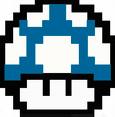 Redacción y sintaxis coherente y adecuada al nivel licenciatura.Que cuenten con todos los elementos informativos necesarios para cada tema desarrollado.Que se tenga la totalidad numérica de artículos, actividades o tareas solicitadas,ASPECTOS PEDAGÓGICOS:Que los documentos anexos a cada artículo se relacionen los temas con la utilidad pedagógica, así como didáctica y que incluyan todos los elementos estudiados en clase: estrategias, materiales, ubicación curricular, etc.Pertinencia didáctica de las actividades y estrategias instruccionales propuestas en cada actividad.Relación y/o vinculación entre estrategia, materiales, recursos, tiempos, etc.Que sea coherente el planteamiento pedagógico donde se relacionan los propósitos de aprendizaje, que con esas actividades deben cumplirse, evaluación, etc. Todo debe cuadrarReferencias de consulta: bibliografía, hemerografía, witiso Web, etc.Integrantes de cada equipo.ASPECTOS TECNOLÓGICOSQue la navegación sea accesible y de fácil manejo entre las diferentes secciones que conforman a cada blog.Que los links estén correctamente circulados a los recursos o materiales.Fácil acceso a cada blog.